INDICAÇÃO Nº 7099/2017Sugere ao Poder Executivo Municipal a manutenção e troca de lâmpada em caráter de urgência, na Travessia da Camaradagem esquina com a Avenida Antônio Moraes de Barros ao lado do comércio “Chimba Construções”, no bairro Vista Alegre, neste município. Excelentíssimo Senhor Prefeito Municipal, Nos termos do Art. 108 do Regimento Interno desta Casa de Leis, dirijo-me a Vossa Excelência que, por intermédio do Setor competente, promova a manutenção de troca de  lâmpada na Travessia da Camaradagem esquina com a Avenida Antônio Moraes de Barros ao lado do comércio “Chimba Construções”, no bairro Vista Alegre, neste município.Justificativa:Este vereador foi procurado por munícipes, solicitando a troca de lâmpada no referido local, pois a mesma já esta queimada há algum tempo, causando insegurança á população, já que os moradores trafegam pela via durante a madrugada, quando vão ao trabalho.Plenário “Dr. Tancredo Neves”, em 05 de setembro de 2017.JESUS VENDEDOR-Vereador / Vice Presidente-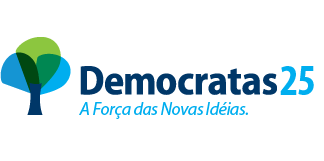 